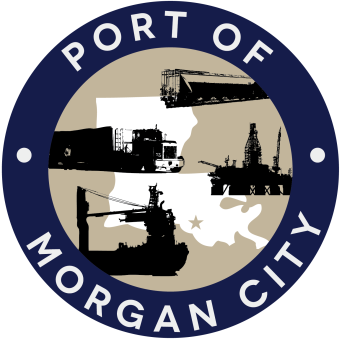 AGENDA AND TERMINAL DISTRICTRegular Meeting of January 9, 2017 – 5:00 p.m. – 7327 Highway 182Call to OrderRoll CallInvocation  Pledge of AllegianceMinutesRegular Meeting of December 12, 2016Finance Report 	A.	Presentation and discussion of financial reports for December 2016 – Deborah GarberB.	InvoicesC.	Acceptance of 2015-2016 Audit by Darnell, Sikes, Gardes & Frederick, CPAs	Guest(s)/Public Comment	A.	United States Coast Guard	B.	Corps of Engineers, New Orleans DistrictRaymond “Mac” Wade - Executive Director’s ReportA.	Consultant – Michael Knobloch, Knobloch Professional Services, LLCB.	Consultant – Clay Breaud, Providence/GSE C.	Cindy Cutrera, Manager of Economic DevelopmentGerard Bourgeois - Legal Report   New Business A.	Discussion and any action on FEMA’s FY 2016 Complex Coordinated Terrorist Attacks (CCTA) grant programOld Business A.	Discussion and any action on leasing, improvements, maintenance and repairs to facility(ies), including Coast Guard lease(s) B. 	Discussion and any action regarding the U.S. Department of Homeland Security grant program, including request for proposals, bids, purchases, project management, generators, computer data system and NOAA ports system(s)C. 	Discussion and any action on Government Operations and Emergency Center including bids, purchases, change orders, inspection, payments, leasing and Facility Planning and ControlD.	Discussion and any action on Atchafalaya River Channel dredging and sediment management, including survey services, consulting services and economic study(ies)E.	Discussion and any action on 2016 flood fightAdjournment In accordance with the Americans with Disabilities Act, if you need special assistance, please contact Tori Henry at 985-384-0850, describing the assistance that is necessary. 